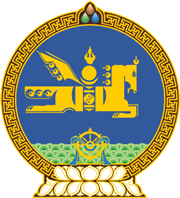 МОНГОЛ УЛСЫН ХУУЛЬ2022 оны 04 сарын 22 өдөр                                                                  Төрийн ордон, Улаанбаатар хот   ИРГЭНИЙ ХЭРЭГ ШҮҮХЭД ХЯНАН   ШИЙДВЭРЛЭХ ТУХАЙ ХУУЛЬД   ӨӨРЧЛӨЛТ ОРУУЛАХ ТУХАЙ1 дүгээр зүйл.Иргэний хэрэг шүүхэд хянан шийдвэрлэх тухай хуулийн 141 дүгээр зүйлийн 141.1 дэх хэсгийн “Тэргүүлэгчид” гэснийг “дарга” гэж өөрчилсүгэй.МОНГОЛ УЛСЫН 	ИХ ХУРЛЫН ДАРГА 				Г.ЗАНДАНШАТАР